АДМИНИСТРАЦИЯ БУРУНЧИНСКОГО СЕЛЬСОВЕТА САРАКТАШСКОГО РАЙОНА ОРЕНБУРГСКОЙ ОБЛАСТИР А С П О Р Я Ж Е Н И Е_________________________________________________________________________________________________________15.02.2024 			с. Бурунча				              № 1-рРуководствуясь Федеральным законом от 25.12.2008 № 273-ФЗ «О противодействии коррупции», Федеральным законом от 02.03.2007                № 25-ФЗ «О муниципальной службе в Российской Федерации», распоряжением Правительства Российской Федерации от 20.11.2019                    № 2745-р «О внесении изменений в распоряжение Правительства Российской Федерации от  26.05.2005 № 667-р», Уставом муниципального образования Бурунчинский сельсовет, в целях повышения эффективности кадровой работы в части, касающейся контроля за актуализацией сведений, содержащихся в анкетах, представляемых при назначении на должности муниципальной  службы об их родственниках и свойственниках и выявления возможного конфликта интересов на муниципальной службе:	1. Утвердить форму для актуализации сведений (о родственниках и свойственниках), содержащихся в анкетах, представляемых при назначении на муниципальные должности, должности муниципальной службы в администрации муниципального образования Бурунчинский сельсовет Саракташского района Оренбургской области, согласно приложению к настоящему распоряжению.2. Контроль за исполнением настоящего распоряжения возложить на специалиста 1 категории И.В.Федорову.3. Распоряжение вступает в силу после его подписания и подлежит размещению на сайте администрации муниципального образования Бурунчинский сельсовет Саракташского района Оренбургской областиГлава Бурунчинского сельсовета				                 А.Н.ЛогиновРазослано: сайт сельсовета.Форма для актуализации сведений (о родственниках и свойственниках), содержащихся в анкетах, представляемых при назначении на муниципальные должности, должности муниципальной службы в администрации муниципального образования Воздвиженский сельсовет Саракташского района Оренбургской областипо состоянию на ______20__г.Если родственники изменяли фамилию, имя, отчество, то необходимо указать их прежние фамилию, имя, отчество.«_____» __________20______г.  _____________________________________                       (дата)                                          (подпись)              (расшифровка подписи)                                     *- пасынок, падчерица, тесть, теща, свекор, свекровь, зять, невестка (сноха)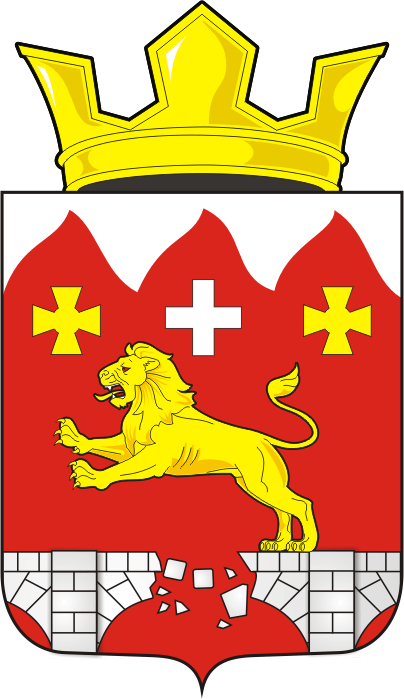 Об утверждении формы для актуализации сведений(о родственниках и свойственниках), содержащихся в анкетах, представляемых при назначении на муниципальные должности, должности муниципальной службы в администрации муниципального образования Бурунчинский сельсовет Саракташского района Оренбургской областиПриложение к распоряжению администрацииВоздвиженского сельсоветаот 15.02.2024 № 1-р1.ФамилияФамилия1.ИмяИмя1.ОтчествоОтчество2.2.Дата и место рождения3.3.Должность, подразделение, наименование органа местного самоуправления Воздвиженского сельсовета Саракташского района Оренбургской области4.4.Ваши близкие родственники (мать, отец, братья, сестры и дети), а также супруг (супруга), в том числе бывшая (бывшие), в отношении умерших указывается дата смерти)Ваши близкие родственники (мать, отец, братья, сестры и дети), а также супруг (супруга), в том числе бывшая (бывшие), в отношении умерших указывается дата смерти)Степень родстваФамилия, имя, отчествоГод, число, месяц и место рожденияМесто работы (наименование и адрес организации), должностьДомашний адрес (адрес регистрации, фактического проживания)5.Ваши свойственники* (супруги братьев и сестёр, родители, братья, сестры, дети супругов и супруги детей), в отношении умерших указывается дата смерти)Ваши свойственники* (супруги братьев и сестёр, родители, братья, сестры, дети супругов и супруги детей), в отношении умерших указывается дата смерти)Ваши свойственники* (супруги братьев и сестёр, родители, братья, сестры, дети супругов и супруги детей), в отношении умерших указывается дата смерти)Ваши свойственники* (супруги братьев и сестёр, родители, братья, сестры, дети супругов и супруги детей), в отношении умерших указывается дата смерти)Ваши свойственники* (супруги братьев и сестёр, родители, братья, сестры, дети супругов и супруги детей), в отношении умерших указывается дата смерти)Степень родстваСтепень родстваФамилия, имя, отчествоГод, число, месяц и место рожденияМесто работы (наименование и адрес организации), должностьДомашний адрес (адрес регистрации, фактического проживания)